«Озарение» ҚҚ және ӘЖжСП кафедрасы ұйымдастырған «Адамдарға әлеуметтік- психологиялық көмек көрсету» атты ғылыми- практикалық конференцияға қатысу барысыНаучно-практическая конференция на тему «Социально-психологическая помощь людям» проведенная общественным фондом «Озарение» совместно с кафедрой Социальной работы и социально политических дисциплин. 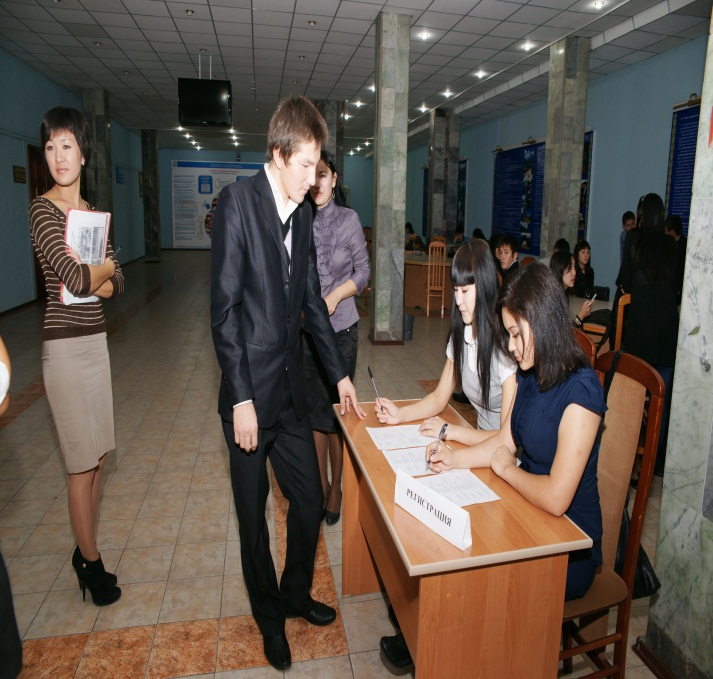 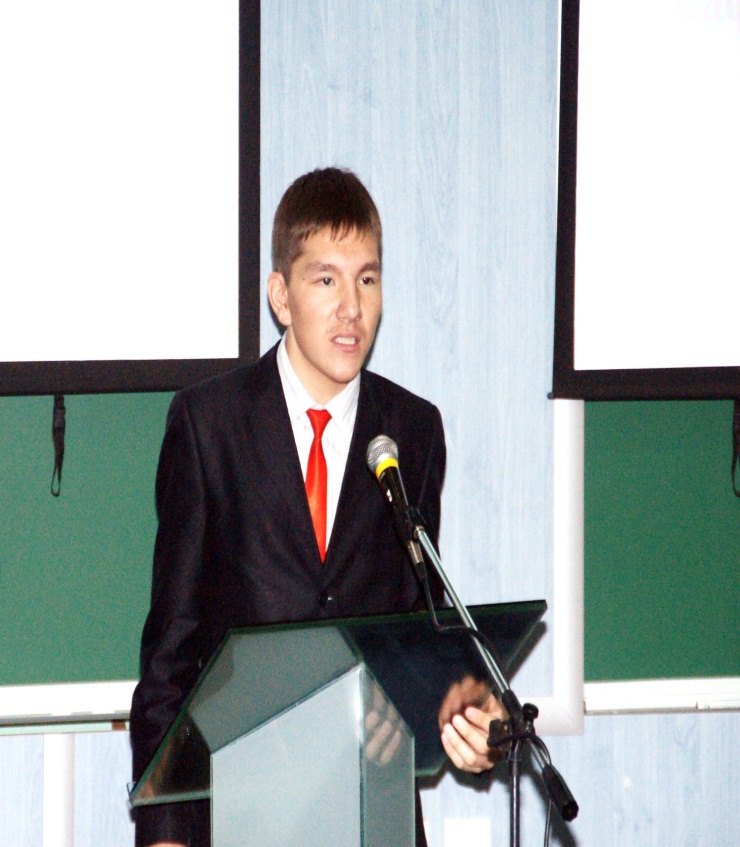 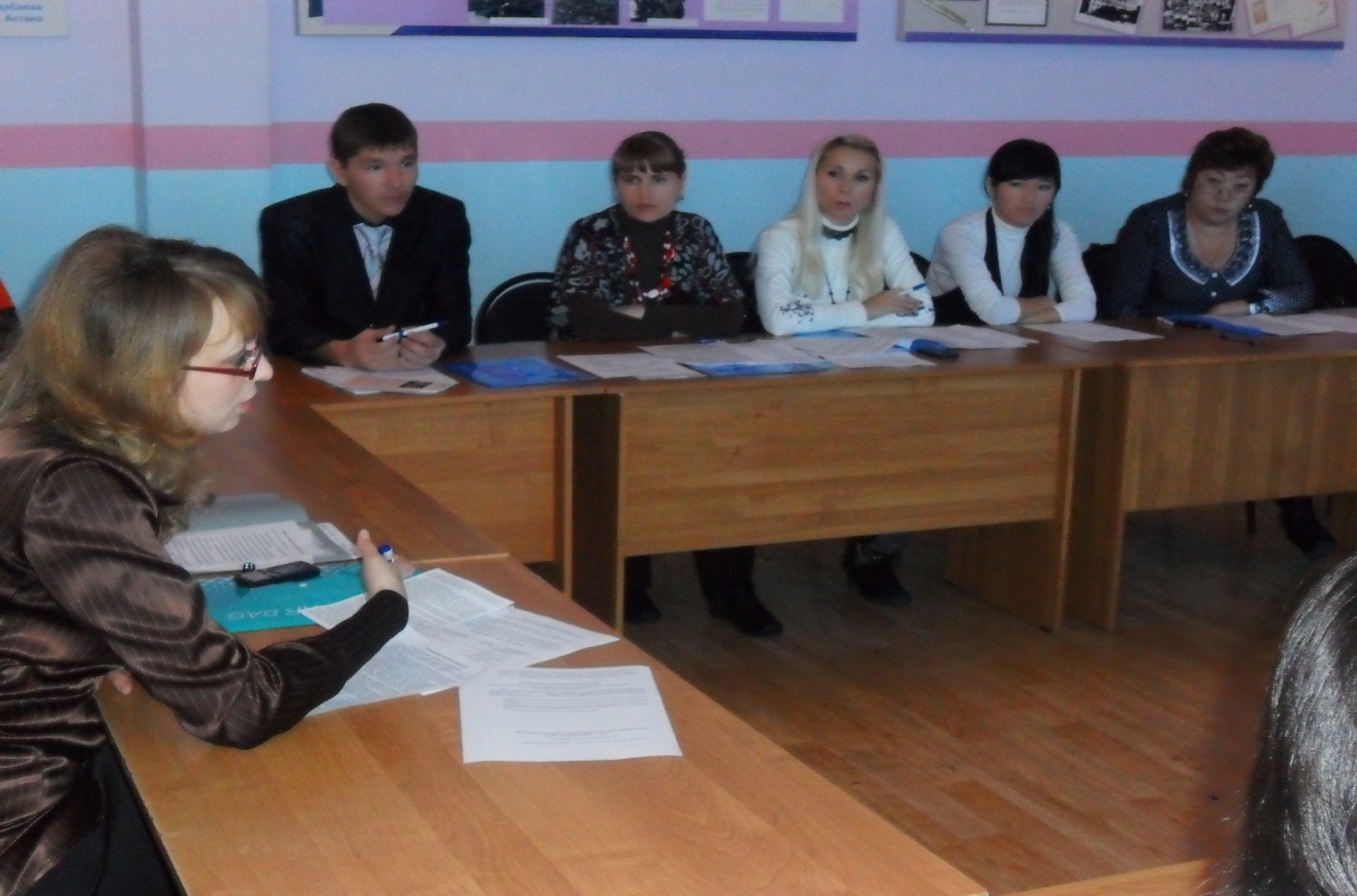 